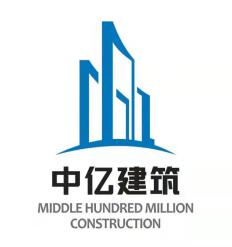 自持性出租住房建设项目坡道钢结构玻璃雨棚工程招标项目编号：ZYJZZCZF20230006招 标 文 件 招 标 人 ： 内蒙古中亿建筑有限公司               二〇二三年四月目    录 第一章  招标公告	1 第二章  投标人须知	3  第三章  投标文件格式	  5 第一章   招标公告 自持性出租住房建设项目坡道钢结构玻璃雨棚工程招标公告 招标项目编号：ZYJZZCZF202300061、招标条件 自持性出租住房建设项目已办理完毕施工许可证，具备施工条件，招标人内蒙古中亿建筑有限公司。项目已具备招标条件，现对本项目的坡道钢结构玻璃雨棚工程进行公开招标。2、工程概况与招标范围 工程名称：自持性出租住房建设项目标段名称：自持性出租住房建设项目坡道钢结构玻璃雨棚工程建设地点：赤峰市松山区阳光小区以西、宝山路以北、大板路以东工程规模：项目总用地面积5335.62平方米，总建筑面积 10972.25 平方米，其中：地上8层，建筑面积 5455.63 平方米，地下二层，建筑面积 5516.62 平方米招标范围：本项目工程施工图纸范围内的全部坡道钢结构玻璃雨棚工程 工期：2023 年 5 月 30 日前竣工（具体开工日期以合同签订日期为准）质量要求：自治区“草原杯”3、投标人资格要求 本项目要求投标人须在人员、设备、资金等方面具有相应的施工能力；投标人无经营异常记录和严重违法失信信息；4、招标文件的获取 本项目采用网上招投标方式（全过程网上招投标）。 凡有意参与的潜在投标人，请登录内蒙古中亿建筑有限公司网站下载招标文件。5、资格审查 本项目采用资格后审方式，在开标后评标委员会按照招标文件规定的标准和方法对投标人的资格进行审查。 6、投标文件的递交 投标文件为电子版投标文件投标文件递交的截止时间（投标截止时间下同）为 2023 年 4月 17日 09 时 00 分，投标人应当在投标截止时间前，以邮件形式发至内蒙古中亿建筑有限公司电子邮箱 nmgzyjzzc@163.com7、发布公告的媒介 本次招标公告同时在内蒙古中亿建筑有限公司网站、内蒙古中亿建筑有限公司微信公众号发布，其他媒介转发无效。8、联系方式招 标 人：内蒙古中亿建筑有限公司地    址：内蒙古赤峰市新城区和美经济园区总部基地中亿办公楼联 系 人：徐女士电    话：13171377232   投标人须知工程概况工程名称：自持性出租住房建设项目标段名称：自持性出租住房建设项目坡道钢结构玻璃雨棚工程施工建设地点：赤峰市松山区阳光小区以西、宝山路以北、大板路以东工程规模：项目总用地面积5335.62平方米，总建筑面积 10972.25 平方米，其中：地上8层，建筑面积 5455.63 平方米，地下二层，建筑面积 5516.62 平方米。二、招标内容招标范围：自持性出租住房建设项目坡道钢结构玻璃雨棚工程。三、工程要求工期：2023 年 5 月 30 日前完成主体工程（具体开工日期以合同签订日期为准）质量要求：自治区“草原杯”。本工程为车道出入口玻璃顶棚。钢材：除特珠注明者外本工程所使用钢材均为Q235 B级钢。焊条：Q235及Q2 35级钢构件间焊接采用E43系列焊条。连接，梁柱构件连接采用对接连接焊縫等级=级未注明焊缝均为角焊 缝，焊缝高度为6mm满焊。玻璃与龙骨间连接件需满足屋面的承载要求。3.5、刚架梁柱间连接采用全焊连接当焊接施工困难采用高强度螺检连接时，节点设计应经设计同意。涂装及防腐要求：钢板镀层冷轧钢板经连续热浸镀铝锌处理其镀铝锌量为150 g/m2 （双面）；除锈：除镀锌构件外，制作前钢构件表面均应进行喷砂（抛丸）除锈处理除锈质量等级应达到国标GB10923中St2或Sa2级标准；防腐涂层:底漆遍，铁红C53-31红丹醇酸防锈漆：涂层厚度25~30微米，中间漆二遍，云铁醇酸防锈漆，涂层厚度50~60微米；面漆二遍，灰色C04-42 醇酸调和漆，涂层厚度40~50微米；修补漆共五遍，涂层厚度115~140微米；下列情况免涂油漆:1）埋于混凝土中:2）与混凝土接触面3）将要焊接的位置;4）螺栓连接范围内的构件接触面；防火涂料：构件的耐火极限（单位：小时）有钢柱2.0；钢梁1.5；龙骨0.5。车道入口钢化玻璃型号8*8夹胶玻璃。（具体详见结施30页）换热站吊装口8+1.52PVB+8夹胶钢化玻璃。（具体详见结施23页）其他事宜见施工图纸四、付款方式坡道钢结构全部完成并验收合格后，拨付已完工程量的65%，顶棚玻璃全部完成并验收合格后，拨付合同总价的65%，剩余35%截止2024年五月节付清。五、税率付款前提供不低于1%的增值税专用发票六、最高上限价七、投标要求投标截止日期：2023年4月17日上午9：00开标地点：内蒙古中亿建筑有限公司会议室开标时间：同投标截止日期递交投标文件形式：以邮件形式发至内蒙古中亿建筑有限公司电子邮箱nmgzyjzzc@163.com；投标文件名称格式为：自持性出租住房坡道钢结构玻璃雨棚工程招标+投标人名称必须按这个格式命名投标文件，否则废标！！！投标文件份数：1 份，以电子投标文件为准，中标后提供纸质版投标文件2份。第三章    投标文件格式一、投标函及投标函附录（一）投标函内蒙古中亿建筑有限公司 （招标人名称： 我方已仔细研究了自持性出租住房建设项目坡道钢结构玻璃雨棚工程招标公告及招标文件的全部内容，愿意单价人民币      元每平方米（¥     元/㎡），按合同约定实施和完成承包内容，工程质量达到 自治区“草原杯”要求。1、我方承诺在招标文件规定的投标有效期内不修改、撤销投标文件。   2、如我方中标：  我方承诺在收到中标通知书后，在中标通知书规定的期限内与你方签订合同。  我方承诺在合同约定的期限内完成并移交全部合同工程。  投标人（盖章）：                                      法人代表或委托代理人（签字或盖章）：                  日 期 ：     年    月    日 （二）承诺书致 ：内蒙古中亿建筑有限公司 （招标人名称：   我公司愿意针对自持性出租住房建设项目坡道钢结构玻璃雨棚工程（标段名称）进行投标。投标文件中所有关于投标人资格的文件、证明、业绩、人员资料、陈述均是真实的、准确的。若有不实，我公司承担由此而产生的一切后果。 特此声明！投标人名称：（公章）                              法人代表或委托代理人：（签字或盖章）                          日 期 ：      年     月      日 近三年完成工程业绩序号工程名称建筑面积所获奖项备注